 Synopsis Writing Customer Questionnaire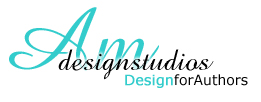 To begin the Synopsis Writing  job quote process, please complete the following form and send it back to Ann Mauren at:  amauren@amdesignstudios.net.About You:Your first name:	  Your last name:	Your pen name:		Email address:		Your Website URL: 	Your Twitter handle:	Your Facebook URL: 	About Your Book:How many words is your manuscript?  Is it Fiction or Non-fiction?  If it’s Fiction, what genre does it fall under?  	If your genre wasn’t shown above, what is it?  If it’s non-fiction, what is the subject?  Tell me about your book in 600 words or less.  (You can copy and paste the info if you like):What aspects of the story do you want to highlight?What digital format is your manuscript?  	If other, what format is it?  What is your anticipated publish date? When do you need this job completed? Do you need cover design services? Do you need ebook formatting services? Do you need copy editing services? How did you hear about us?  Thanks for your information. Save this form and then email it along with any questions or additional comments to Ann Mauren at:  amauren@amdesignstudios.net.  I’ll be in touch with you soon! 